NHS services we provide:Dispensing prescriptionsWe dispense NHS prescriptions (paper and electronic) and will give advice on how to get the most benefit from your medicines. We keep a comprehensive stock of medicines and use a fast and an efficient wholesaler service to enable us to dispense all prescriptions promptly.We can also dispense NHS repeat dispensing prescriptions. Ask us for more information about this service.All medicines are dispensed in child resistant containers unless you ask us not to. Please remember: keep all medicines out of the reach and sight of children.  Our staff can advise you on safe storage of medicines.Unwanted medicines Please return all unwanted medicines to the pharmacy where we will dispose of them safely.Health advice and self-careOur pharmacist and trained assistants are available to provide advice on all medicines and minor ailments, in private if required. We can also give you advice on how to live a healthy life, for example, advice on how to stop smoking or healthy diets. We can direct you to other sources of advice and assistance if we cannot help you ourselves.Medicines Use Review serviceThis is a medicine check-up service, which is useful if you regularly take several prescription medicines or are on medicines for a long-term condition. This confidential NHS service will help you to find out about your medicines, identify any problems you may be having with them and help you to take your medicines to best effect.New Medicine ServiceWhen you are prescribed a medicine to treat a long-term condition for the first time, the pharmacist will support you to use the medicine safely and to best effect. Our pharmacist will talk to you approximately two weeks after you first receive the medicine to see how you are getting on with it and to discuss any problems you may have. A second follow-up will be a month after you first receive the medicine. The service is only available to people using certain medicines. Our pharmacist will give you details and offer this free NHS service, if this is available to you.Flu Vaccination ServiceEach year we provide an NHS flu vaccination service to people aged 18 years and older who are eligible to receive a free vaccination. Ask us for more information about eligibility for this service.Patient recordsWe keep records of all your prescriptions dispensed by us as well as records of other services we provide to you. This helps us check for possible problems, such as reactions between medicines and will help us deal with any queries you may have.We comply with the Data Protection Act and the NHS code on confidentiality.  If you want to discuss the records we keep, please speak to a member of staff.We provide the above NHS services on behalf of:NHS England, PO Box 16738, Redditch, B97 9PTengland.contactus@nhs.netOther services we provide:Prescription collection and delivery serviceWe offer a free prescription collection service from selected local general practices and we can also deliver prescriptions to your home. Ask us for more information about this service.Medicines salesWe keep a wide range of over the counter medicines and related products. Our staff members can help you to select the most appropriate products for your needs.Holiday healthcareWe can advise on medical requirements for travellers, including anti-malaria medicines.Emergency suppliesIf you need one of your regular prescribed medicines in an emergency, when you are unable to contact your doctor, we may be able to help. This can only be done in genuine emergencies and it may incur a charge.Questions, comments, suggestions and complaintsIf you would like more information about any of the services we provide, please ask a member of staff or telephone the number on the front of this leaflet.Our aim is to give the highest possible standard of service. We would like you to tell us what you think about the service we provide at this pharmacy and any suggestions of ways in which we can improve our services to you.If you have any comments, suggestions or complaints, please speak to a member of staff.We operate a complaints procedure as part of the NHS system for dealing with complaints. Our system meets national criteria. Our pharmacist will give you further information about this.Access for people with disabilities[Insert access arrangements for disabled customers, including adjustments to premises or services which may be offered to patients with a disability].Want to speak in private?We have a consultation room available if you’d like to discuss something in private. Just ask a member of staff to speak in private.When we are closed…When the pharmacy is closed, if you urgently need medical help or advice, but it’s not a life-threatening situation, contact NHS 111, by calling 111. Information can also be accessed at www.nhs.uk.Threats of violence or abuse of our staffOur staff work hard to provide you with the best possible service. Please treat them with the courtesy and respect they deserve. 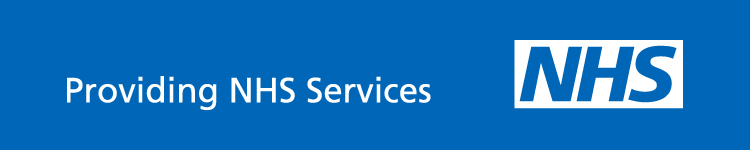 We may refuse to provide services to individuals or those accompanying those individuals who are violent, threaten violence, commit or threaten to commit a criminal offence.This pharmacy is owned by:A.N. Other Limited, Address 1, Address 2, PostcodeTelephone numberAnywhere Pharmacy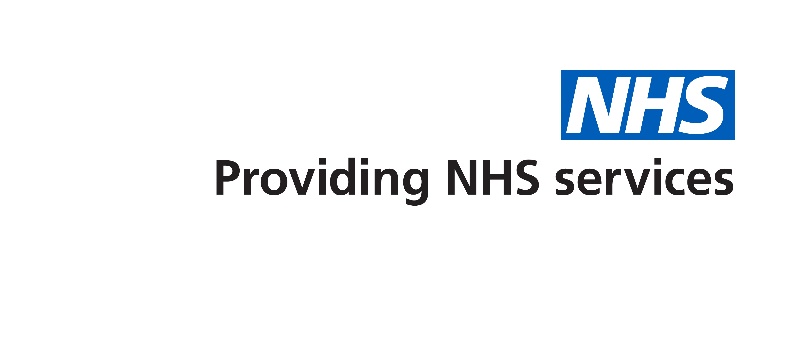 AnywhereAddress 1Address 2Address 3PostcodeTelephone xxxx xxxxxxEmail addresswww.XXX.co.ukOpening hoursMonday - Friday   Xam – Xpm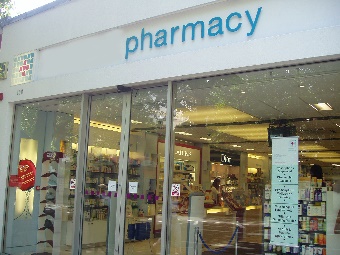 Saturday   Xam – XpmSunday   Xam – XpmAs your local community pharmacy, we can offer a wide range of services for you and your family. This leaflet provides information about our services.